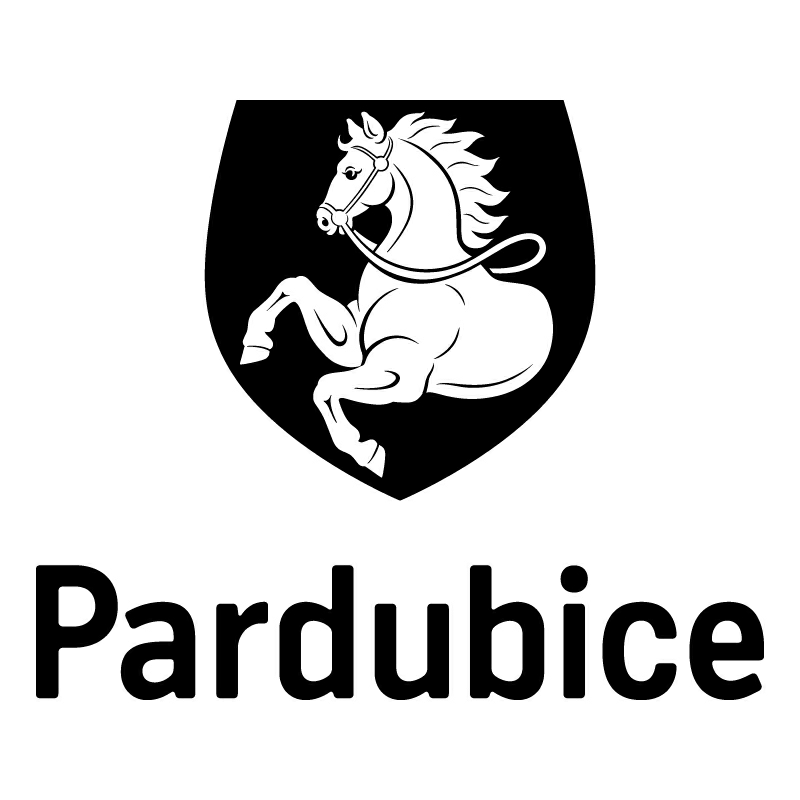 *S00BP02C7LYI*Statutární město PardubiceStatutární město PardubiceStatutární město PardubiceStatutární město PardubiceMagistrát města PardubicMagistrát města PardubicMagistrát města PardubicMagistrát města PardubicObjednatel:Objednatel:Objednatel:Objednatel:Objednatel:Objednatel:Dodavatel:Dodavatel:Statutární město PardubiceStatutární město PardubiceStatutární město PardubiceStatutární město PardubiceStatutární město PardubiceStatutární město PardubiceGroown s.r.o.Groown s.r.o.Magistrát města PardubicMagistrát města PardubicMagistrát města PardubicMagistrát města PardubicMagistrát města PardubicMagistrát města PardubicVšechromy 26Všechromy 26Pernštýnské náměstí 1Pernštýnské náměstí 1Pernštýnské náměstí 1Pernštýnské náměstí 1Pernštýnské náměstí 1Pernštýnské náměstí 125163 Strančice25163 Strančice53021 Pardubice I53021 Pardubice I53021 Pardubice I53021 Pardubice I53021 Pardubice I53021 Pardubice IIČO: 09388524IČO: 09388524IČO: 00274046IČO: 00274046IČO: 00274046IČO: 00274046IČO: 00274046IČO: 00274046DIČ: CZ09388524DIČ: CZ09388524DIČ: CZ00274046DIČ: CZ00274046DIČ: CZ00274046DIČ: CZ00274046DIČ: CZ00274046DIČ: CZ00274046Číslo účtu: 326 561/0100Číslo účtu: 326 561/0100Číslo účtu: 326 561/0100Číslo účtu: 326 561/0100Číslo účtu: 326 561/0100Číslo účtu: 326 561/0100OBJEDNÁVKA č: OBJ1015/00051/22OBJEDNÁVKA č: OBJ1015/00051/22OBJEDNÁVKA č: OBJ1015/00051/22OBJEDNÁVKA č: OBJ1015/00051/22OBJEDNÁVKA č: OBJ1015/00051/22OBJEDNÁVKA č: OBJ1015/00051/22OBJEDNÁVKA č: OBJ1015/00051/22OBJEDNÁVKA č: OBJ1015/00051/22Objednáváme u vás:Objednáváme u vás:Objednáváme u vás:Objednáváme u vás:Objednáváme u vás:Objednáváme u vás:Objednáváme u vás:Objednáváme u vás:ošetření stromů kořenovou injektáží na Pernštýnském náměstí a Wernerově nábřeží v Pardubicích dle rozsahu prací a cenové nabídky, které jsou přílohou této objednávky. Dodavatel si na své náklady zajistí potřebné legislativní povolení/vyjádření, potřebná k realizaci zakázky (např. zábor veřejného prostranství, povolení vjezdu, vyjádření památkářů apod.). Zhotovitel bude nejpozději 24 hod. předem informovat objednatele o přesném datu a hodině zahájení prací.ošetření stromů kořenovou injektáží na Pernštýnském náměstí a Wernerově nábřeží v Pardubicích dle rozsahu prací a cenové nabídky, které jsou přílohou této objednávky. Dodavatel si na své náklady zajistí potřebné legislativní povolení/vyjádření, potřebná k realizaci zakázky (např. zábor veřejného prostranství, povolení vjezdu, vyjádření památkářů apod.). Zhotovitel bude nejpozději 24 hod. předem informovat objednatele o přesném datu a hodině zahájení prací.ošetření stromů kořenovou injektáží na Pernštýnském náměstí a Wernerově nábřeží v Pardubicích dle rozsahu prací a cenové nabídky, které jsou přílohou této objednávky. Dodavatel si na své náklady zajistí potřebné legislativní povolení/vyjádření, potřebná k realizaci zakázky (např. zábor veřejného prostranství, povolení vjezdu, vyjádření památkářů apod.). Zhotovitel bude nejpozději 24 hod. předem informovat objednatele o přesném datu a hodině zahájení prací.ošetření stromů kořenovou injektáží na Pernštýnském náměstí a Wernerově nábřeží v Pardubicích dle rozsahu prací a cenové nabídky, které jsou přílohou této objednávky. Dodavatel si na své náklady zajistí potřebné legislativní povolení/vyjádření, potřebná k realizaci zakázky (např. zábor veřejného prostranství, povolení vjezdu, vyjádření památkářů apod.). Zhotovitel bude nejpozději 24 hod. předem informovat objednatele o přesném datu a hodině zahájení prací.ošetření stromů kořenovou injektáží na Pernštýnském náměstí a Wernerově nábřeží v Pardubicích dle rozsahu prací a cenové nabídky, které jsou přílohou této objednávky. Dodavatel si na své náklady zajistí potřebné legislativní povolení/vyjádření, potřebná k realizaci zakázky (např. zábor veřejného prostranství, povolení vjezdu, vyjádření památkářů apod.). Zhotovitel bude nejpozději 24 hod. předem informovat objednatele o přesném datu a hodině zahájení prací.ošetření stromů kořenovou injektáží na Pernštýnském náměstí a Wernerově nábřeží v Pardubicích dle rozsahu prací a cenové nabídky, které jsou přílohou této objednávky. Dodavatel si na své náklady zajistí potřebné legislativní povolení/vyjádření, potřebná k realizaci zakázky (např. zábor veřejného prostranství, povolení vjezdu, vyjádření památkářů apod.). Zhotovitel bude nejpozději 24 hod. předem informovat objednatele o přesném datu a hodině zahájení prací.ošetření stromů kořenovou injektáží na Pernštýnském náměstí a Wernerově nábřeží v Pardubicích dle rozsahu prací a cenové nabídky, které jsou přílohou této objednávky. Dodavatel si na své náklady zajistí potřebné legislativní povolení/vyjádření, potřebná k realizaci zakázky (např. zábor veřejného prostranství, povolení vjezdu, vyjádření památkářů apod.). Zhotovitel bude nejpozději 24 hod. předem informovat objednatele o přesném datu a hodině zahájení prací.ošetření stromů kořenovou injektáží na Pernštýnském náměstí a Wernerově nábřeží v Pardubicích dle rozsahu prací a cenové nabídky, které jsou přílohou této objednávky. Dodavatel si na své náklady zajistí potřebné legislativní povolení/vyjádření, potřebná k realizaci zakázky (např. zábor veřejného prostranství, povolení vjezdu, vyjádření památkářů apod.). Zhotovitel bude nejpozději 24 hod. předem informovat objednatele o přesném datu a hodině zahájení prací.Dodání:Dodání:31.01.202331.01.202331.01.202331.01.202331.01.202331.01.2023Poznámka:Poznámka:Faktura musí obsahovat náležitosti daňového dokladu v souladu s platnými daňovými předpisy. „Dodavatel prohlašuje, že v okamžiku uskutečnění zdanitelného plnění nebude/není nespolehlivým plátcem. V případě nesplnění těchto podmínek bude Statutární město Pardubice dodavateli hradit pouze částku ve výši základu daně a DPH bude odvedeno místně příslušnému správci daně dodavatele. Na faktuře uvádějte vždy číslo objednávky. Fakturu zasílejte pokud možno do DS města, ID: ukzbx4z nebo na email posta@mmp.cz.cz. Daňový doklad zasílejte do 10 dnů ode dne data uskutečnění zdanitelného plnění.Faktura musí obsahovat náležitosti daňového dokladu v souladu s platnými daňovými předpisy. „Dodavatel prohlašuje, že v okamžiku uskutečnění zdanitelného plnění nebude/není nespolehlivým plátcem. V případě nesplnění těchto podmínek bude Statutární město Pardubice dodavateli hradit pouze částku ve výši základu daně a DPH bude odvedeno místně příslušnému správci daně dodavatele. Na faktuře uvádějte vždy číslo objednávky. Fakturu zasílejte pokud možno do DS města, ID: ukzbx4z nebo na email posta@mmp.cz.cz. Daňový doklad zasílejte do 10 dnů ode dne data uskutečnění zdanitelného plnění.Faktura musí obsahovat náležitosti daňového dokladu v souladu s platnými daňovými předpisy. „Dodavatel prohlašuje, že v okamžiku uskutečnění zdanitelného plnění nebude/není nespolehlivým plátcem. V případě nesplnění těchto podmínek bude Statutární město Pardubice dodavateli hradit pouze částku ve výši základu daně a DPH bude odvedeno místně příslušnému správci daně dodavatele. Na faktuře uvádějte vždy číslo objednávky. Fakturu zasílejte pokud možno do DS města, ID: ukzbx4z nebo na email posta@mmp.cz.cz. Daňový doklad zasílejte do 10 dnů ode dne data uskutečnění zdanitelného plnění.Faktura musí obsahovat náležitosti daňového dokladu v souladu s platnými daňovými předpisy. „Dodavatel prohlašuje, že v okamžiku uskutečnění zdanitelného plnění nebude/není nespolehlivým plátcem. V případě nesplnění těchto podmínek bude Statutární město Pardubice dodavateli hradit pouze částku ve výši základu daně a DPH bude odvedeno místně příslušnému správci daně dodavatele. Na faktuře uvádějte vždy číslo objednávky. Fakturu zasílejte pokud možno do DS města, ID: ukzbx4z nebo na email posta@mmp.cz.cz. Daňový doklad zasílejte do 10 dnů ode dne data uskutečnění zdanitelného plnění.Faktura musí obsahovat náležitosti daňového dokladu v souladu s platnými daňovými předpisy. „Dodavatel prohlašuje, že v okamžiku uskutečnění zdanitelného plnění nebude/není nespolehlivým plátcem. V případě nesplnění těchto podmínek bude Statutární město Pardubice dodavateli hradit pouze částku ve výši základu daně a DPH bude odvedeno místně příslušnému správci daně dodavatele. Na faktuře uvádějte vždy číslo objednávky. Fakturu zasílejte pokud možno do DS města, ID: ukzbx4z nebo na email posta@mmp.cz.cz. Daňový doklad zasílejte do 10 dnů ode dne data uskutečnění zdanitelného plnění.Faktura musí obsahovat náležitosti daňového dokladu v souladu s platnými daňovými předpisy. „Dodavatel prohlašuje, že v okamžiku uskutečnění zdanitelného plnění nebude/není nespolehlivým plátcem. V případě nesplnění těchto podmínek bude Statutární město Pardubice dodavateli hradit pouze částku ve výši základu daně a DPH bude odvedeno místně příslušnému správci daně dodavatele. Na faktuře uvádějte vždy číslo objednávky. Fakturu zasílejte pokud možno do DS města, ID: ukzbx4z nebo na email posta@mmp.cz.cz. Daňový doklad zasílejte do 10 dnů ode dne data uskutečnění zdanitelného plnění.V Pardubicích dne:V Pardubicích dne:V Pardubicích dne:23.11.202223.11.202223.11.202223.11.202223.11.2022Správce rozpočtuSprávce rozpočtuSprávce rozpočtuSprávce rozpočtuSprávce rozpočtuPříkazce operacePříkazce operacePříkazce operaceVyřizuje:Vyřizuje:Vyřizuje:Vyřizuje:Vyřizuje:Vyřizuje:Vyřizuje:Vyřizuje:Telefon:  | Email:Telefon:  | Email:Telefon:  | Email:Telefon:  | Email:Telefon:  | Email:Telefon:  | Email:Telefon:  | Email:Telefon:  | Email:Dodavatel svým podpisem stvrzuje akceptaci objednávky, včetně výše uvedených podmínek.Dodavatel svým podpisem stvrzuje akceptaci objednávky, včetně výše uvedených podmínek.Dodavatel svým podpisem stvrzuje akceptaci objednávky, včetně výše uvedených podmínek.Dodavatel svým podpisem stvrzuje akceptaci objednávky, včetně výše uvedených podmínek.Dodavatel svým podpisem stvrzuje akceptaci objednávky, včetně výše uvedených podmínek.Dodavatel svým podpisem stvrzuje akceptaci objednávky, včetně výše uvedených podmínek.Dodavatel svým podpisem stvrzuje akceptaci objednávky, včetně výše uvedených podmínek.Dodavatel svým podpisem stvrzuje akceptaci objednávky, včetně výše uvedených podmínek.